Publicado en Yecla, España el 03/07/2024 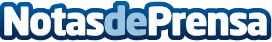 El aditivo de grafeno español está revolucionando el sector del hormigónUn éxito en el mercado para la descarbonización del sector conseguido por Graphenano 'made in Spain'Datos de contacto:A. MartinezGraphenano / Comunicacion96108102Nota de prensa publicada en: https://www.notasdeprensa.es/el-aditivo-de-grafeno-espanol-esta_1 Categorias: Nacional Industria Automotriz Otras Industrias Innovación Tecnológica Construcción y Materiales http://www.notasdeprensa.es